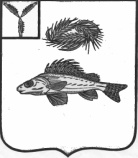 АДМИНИСТРАЦИЯНОВОСЕЛЬСКОГО МУНИЦИПАЛЬНОГО ОБРАЗОВАНИЯЕРШОВСКОГО МУНИЦИПАЛЬНОГО РАЙОНАСАРАТОВСКОЙ ОБЛАСТИПОСТАНОВЛЕНИЕОт  11.12.2019  года							№ 105В соответствии с Федеральным законом от 26.12.2008 №294-ФЗ «О защите прав юридических лиц и индивидуальных предпринимателей при осуществлении государственного контроля (надзора) и муниципального контроля», руководствуясь Уставом Новосельского муниципального образования Ершовского муниципального района, Администрация Новосельского муниципального образования Ершовского муниципального района   ПОСТАНОВЛЯЕТ:Внести в Административный регламент исполнения муниципальной функции по осуществлению муниципального контроля в области торговой деятельности на территории Новосельского муниципального образования, утвержденный Постановлением администрации Новосельского муниципального образования Ершовского муниципального района от 21.01.2016  № 3 следующие изменения и дополнения:п. 3.5.13  изложить в новой редакции:«Должностное лицо, которое проводит документарную проверку, обязано рассмотреть представленные руководителем или иным должностным лицом юридического лица, индивидуальным предпринимателем, его уполномоченным представителем пояснения и документы, подтверждающие достоверность ранее представленных документов. В случае, если после рассмотрения представленных пояснений и документов либо при отсутствии пояснений, орган муниципального контроля установит признаки нарушения обязательных требований или требований, установленных муниципальными правовыми актами, должностные лица органа муниципального контроля вправе провести выездную проверку. При проведении выездной проверки запрещается требовать от юридического лица, индивидуального предпринимателя представления документов и (или) информации, которые были представлены ими в ходе проведения документарной проверки»;п. 1.6.2. дополнить абзацами следующего содержания:«- учитывать при определении мер, принимаемых по фактам выявленных нарушений, соответствие указанных мер тяжести нарушений, их потенциальной опасности для жизни, здоровья людей, для животных, растений, окружающей среды, объектов культурного наследия (памятников истории и культуры) народов Российской Федерации, музейных предметов и музейных коллекций, включенных в состав Музейного фонда Российской Федерации, особо ценных, в том числе уникальных, документов Архивного фонда Российской Федерации, документов, имеющих особое историческое, научное, культурное значение, входящих в состав национального библиотечного фонда, безопасности государства, для возникновения чрезвычайных ситуаций природного и техногенного характера, а также не допускать необоснованное ограничение прав и законных интересов граждан, в том числе индивидуальных предпринимателей, юридических лиц;- осуществлять запись о проведенной проверке в журнале учета проверок в случае его наличия у юридического лица, индивидуального предпринимателя».          1.3.  п. 2.1.1. изложить в новой редакции:«Место нахождения органа местного самоуправления, уполномоченного на осуществление муниципального контроля:Саратовская область, Ершовский район, п. Новосельский, ул. Молодежная, д.7;Саратовская область, Ершовский район, с. Чапаевка, ул. Центральная д.42.Почтовый адрес:413513, Саратовская область, Ершовский район, п. Новосельский, ул. Молодежная, д.7;413512, Саратовская область, Ершовский район, с. Чапаевка, ул. Центральная д.42.Телефоны для справок:8(84564)4-82-30 – с.ЧапаевкаАдрес электронной почты Администрации:chapaevmo1@mail.ru Часы приема заявителей по оказанию муниципальной услуги:Понедельник 8.00 - 17.00 (Обед 12.00 – 13.00)
Вторник 8.00 - 17.00 (Обед 12.00 – 13.00)
Среда 8.00 - 17.00 (Обед 12.00 – 13.00)
Четверг 8.00 - 17.00 (Обед 12.00 – 13.00)
Пятница 8.00 – 17.00 (Обед 12.00 – 13.00)                       Суббота -  выходной день
                       Воскресенье -  выходной день».Разместить настоящее решение на официальном сайте администрации Ершовского  муниципального района.Глава    Новосельского                                                                               муниципального образования                                               И.П. ПроскурнинаО внесении изменений и дополнений в постановление администрации Новосельского муниципального образования от 21.01.2016  № 3